Support material for Australia Screencast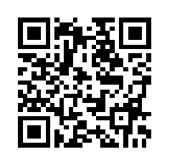 Some basic factsIndigenous population AboriginalsJames Cook 1770Young nationSparsely populatedColonial influenceImmigrationNational pass timeWhen we won the ashes 12.5% watchedWhen an Australian horse won a race in Melbourne Cup 2004, 90% of Australia watched.  Why is sport a national pass time?Why does sport have such a high status in Australia?Favourable climateOutdoor lifestyleTrendy/role modelPolitical supportP.E/ Sports in schoolsEgalitarian societyBush CultureAussie rulesOrigins of the gameCharacteristics of the gameCommercial nature of the game.Questions for class:Notes: